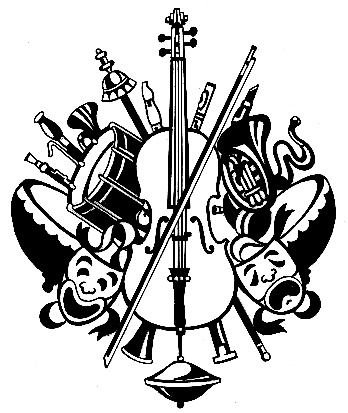   SUTTON MUSIC FESTIVAL                       incorporating Speech and Drama                        affiliated to The British and International Federation of Festivals                                               for Music, Dance and Speech                                               Registered Charity No: 298820                President: The Worshipful the Mayor of the London Borough of Sutton Vice-President: Judith Burton BEM, ARAM, Dip RAM, LRAM, ARCM, FISMSYLLABUS 2022The 89th Annual FestivalFriday 11th November to Sunday 27th November 2022with SUPPORT fromARTS NETWORK SUTTON and THE H R TAYLOR CHARITABLE TRUST Main Venue: Overton Grange School, Stanley Road, Sutton, SM2 6TQHoly Trinity Church, Maldon Road, Wallington, SM6 8BLPrizewinners’ Concert: Sunday 27th November at 3.00pmAdjudicatorsPiano: Luis ParesConcerto Class: William BruceStrings: Lesley Shrigley-Jones Winds: Melanie RaggeVocal & Choral: Nicola-Jane KempSpeech and Drama: Ann NewsonClosing Date for Entries: 1st October 2022www.suttonmusicfestival.org.ukEmail: information.SMF@gmail.comSUTTON MUSIC FESTIVAL 2022FESTIVAL RULES – Please read carefully1. ELIGIBILITY    Except where otherwise indicated (e.g. that a class is OPEN) only AMATEURS and not     professionals may enter the competitions.    A Professional is defined as one who derives, or has derived, the major part of his or her    living from performing or teaching the instrument or voice concerned. Open classes, shown    in each section of the syllabus, are open to all candidates whether professional or amateur.    No competitor may take part more than once in the same class, except on a different     instrument.    Performers who have studied with the Adjudicator may not compete.2. AGE LIMITS    Where age limits apply, they will be strictly adhered to; such age to be reckoned as at    SEPTEMBER 1st preceding the Festival. Proof of age must be provided if requested.3. ENTRIES, ENTRY FEES AND ADMISSION CHARGES    Entries to be made online by following a link from our website     www.suttonmusicfestival.org.uk  by 1st October 2022   Fees are not returnable. The Committee reserves the right to refuse entry.ADMISSION:  An additional charge has been made to all entry fees to provide for admission to the classes for family and friends.  There will be no further charges at the venue during the competition, except for printed programmes. LATE ENTRIES WILL NOT BE ACCEPTED  NO SWITCHING OF CLASSES OR CHANGES TO THE PUBLISHED TIMETABLE WILL BE PERMITTED4. MARKING    Marks will be awarded in ALL sections and entrants placed in one of SIX categories as     an indication of their achievement.     MARK                      CATEGORY           90 or higher             Outstanding    87 to 89                   Distinction    84 to 86                   Very good    80 to 83                   Good    75 to 79                   Satisfactory    Up to 74                  Participant    Certificates will be awarded for each category5. AWARDSTrophies and Prizes will be awarded at the discretion of the adjudicator and onlywhere a minimum mark of 87 (Category of Distinction) has been achieved.In classes where a minimum mark of 87 (Category of Distinction) has been achievedmedals will be awarded as follows:A First Prize gold coloured medal will be awarded to the first placed performer, provided that a minimum mark of 87 (Distinction) has been achieved, with a Second Prize silver coloured medal awarded to the second placed performer, provided there are FOUR or more performers in the class and a minimum mark of 84 (Very Good) has been achieved.In classes with three or fewer performers, a second prize medal will not be awarded unless warranted by exceptional circumstances.Split classes will carry separate medal awards but only one overall trophy, where relevant.The Piano Bursary may not be won by the same competitor in two consecutiveyears.  Where, by reason of this ruling, the top qualifier is barred from competing inthe final bursary class, the next to qualify in the class will compete instead, providedtheir marks total 170 or over in the two classes involved.6.  MUSIC     Editions: The prescribed editions of music and key, where specified, must be used.     Accompaniment:  If a selected piece has been composed and published with an       accompaniment, it must be performed with that accompaniment in order to qualify     for adjudication.  Recorded accompaniments are not permitted.     Own Choice: Title, composer and performance time must be stated on the entry form      at the time of entry. Only notated items may be offered unless otherwise specified in     Jazz/Improvisation classes.  Set pieces in this syllabus may not be offered in Own Choice      classes, and no item may be included in more than one class.      Any change of piece must be notified to the relevant Section Secretary before 1 October.       The adjudicator will take into consideration the artistic merit of self-chosen pieces, i.e.,      whether the standard of music etc. is worthy of the class in which it is to be performed.      Where the chosen piece fails to meet the designated criteria for a class, the competitor     will not be considered for a place amongst the winners and their mark/category may be      withheld.  In all cases of Own Choice, a copy of the piece selected must be provided     to the adjudicator at the time of competing.  Please do not send music to the Section      Secretary unless requested.    7.  PERFORMING RIGHTS     This Festival has entered into an agreement with the Authors’ Licensing and Collection     Society. This means that entrants do not have to seek copyright permission for any     poetry, prose or solo dramatic items performed to a time limit of 10 minutes.     Performers and teachers should know that this will ensure authors are directly     reimbursed as a consequence of their works being performed. Duologues and group     dramatic items are not covered by this agreement and copyright for these items must     be sought by performers at the time of entry. Solo dramatic items must be announced     with title and author at the time of performance to qualify for copyright indemnity and     the performer must not change the words or gender of the character.8.  PHOTOCOPIES     Photocopies will not be accepted except in the following circumstances:  when an     Own Choice work is selected from a publication containing several different works     and is not available separately, one copy may be made for the use of the adjudicator     provided that the performer has already purchased his/her copy.     The photocopy will be retained and destroyed by the Festival immediately after the event.9.  TIME LIMITS     These, where set, will be strictly adhered to.  Any performers who overrun the time will be     stopped and will not be considered for a place amongst the winners.  Their mark/category      may also be withheld. It is not acceptable to offer only part of a movement or piece.10.TIME OF COMPETITION     Notice of the time of competition will be sent to every competitor at least one week before     the Festival. If by then no notice has been received, an immediate enquiry should be sent     to the relevant Section Secretary.      Alternatively, telephone the Festival helpline.11.PRIZEWINNERS’ CONCERT     On the recommendation of the adjudicators, selected Prizewinners will be invited to     perform in the Prizewinners’ Concert.  They will be notified in writing after the completion      of the competitions in each Section.     Cups and Trophies will normally be presented from the platform at the Prizewinners’     Concert.  They cannot be sent through the post or by courier services, if the recipient     is unable to collect them at the Concert.     CUPS AND TROPHIES AWARDED IN 2022 WILL BE HELD FOR 11 MONTHS ONLY.     THEY SHOULD BE RETURNED IN PERSON IN THEIR BOXES AND IN A PROPERLY     CLEANED CONDITION ON OR BEFORE 14th OCTOBER 2023.       For further information please contact information.SMF@gmail.com12. COMPLAINTS     Complaints should be made in writing to the Chairman within seven days of the end of the     Festival.13. SAFEGUARDING     The Festival aims to provide a safe environment for everyone who enters the event.         Please refer to our Child Protection Policy and Creating Safer Festivals for Everyone,      published on our website http://www.suttonmusicfestival.org.uk/rules-policies      14. PHOTOGRAPHY     Please refer to the PHOTOGRAPHY AND FILMING POLICY published on our website:      http://www.suttonmusicfestival.org.uk/rules-policies      MOBILE PHONES MUST BE TURNED OFF IN THE PERFORMANCE AREAS AT ALL     TIMES. THE USE OF LAPTOPS, TABLETS AND ALL FORMS OF SOUND AND PICTURE     RECORDING IS STRICTLY PROHIBITED IN THE PERFORMANCE AREAS      THROUGHOUT THE DURATION OF THE FESTIVAL.15. PRIVACY     Please refer to the PRIVACY POLICY published on our website      http://www.suttonmusicfestival.org.uk/rules-policies 16. UNACCOMPANIED ENTRANTS AND CHILDREN UNDER 16 YEARS	 It is a condition of entry at the Festival NOT to admit any Entrants/Performers/Audience to       the venue that are under the age of 16 unless accompanied by their parent/guardian/carer.        The Festival does not operate a chaperone service.17. LOST PROPERTY      The Festival cannot take responsibility for any property left unattended.Pianoforte SectionPROVISIONAL TIMETABLE Saturday   12 and 19 November 2022 - afternoon and eveningSunday     13 and 20 November 2022 - afternoon and evening       (Saturday  12 and 19 November 2022 -  morning - overflow if necessary) To be held at Overton Grange School, Stanley Road, Sutton SM2 6TQADJUDICATORLuis Parés BMus(Hons), MMusLuis enjoys an international career as a solo pianist and chamber musician having performed in numerous countries in Europe, Asia, North and South America. He has appeared at many of the most prestigious British venues, including the Queen Elizabeth Hall, Wigmore Hall, Cadogan Hall and Bridgewater Hall and has performed as soloist with orchestras in Europe and South America and made live broadcasts for BBC Radio 3, RAI, Kol HaMusika Israel and Spanish radio. He studied at the Royal College of Music in London where he also held the Mills Williams Junior Fellowship. He has been a prize-winner at many national and international piano competitions, including First Prize at the XI Ricard Viñes International Piano Competition (Lerida, Spain), Third Prize at the Maria Canals International Competition (Barcelona) and was a recipient of a Making Music Young Concert Artists Award.  A committed and sought-after teacher, he is Head of Keyboard at Dulwich College in London. He is a grade and diploma examiner and a presenter for ABRSM and gives regular masterclasses and adjudications in festivals and competitions in the UK and abroad.ENTRY RELATED ENQUIRIES       Section Secretary: Miss Marion Brown   Telephone: 01737 354642     Email: piano.SMF@gmail.comAWARDS  -  See Festival Rules Paragraph 5The BLÜTHNER GOLDEN JUBILEE CUP will be awarded by the Adjudicator to an outstanding pianist of the Festival who has been entered into two or more solo piano classesThe H R TAYLOR CHARITABLE TRUST PIANO PRIZE of £ 50 will be given, at the adjudicator’s discretion, to an outstanding solo PIANISTSPONSORSHIP generously provided byThe H R TAYLOR CHARITABLE TRUST andThe BLÜTHNER PIANO CENTREPLEASE NOTE THE CUT-OFF DATE OF SEPTEMBER 1ST FOR AGE LIMITIN JUNIOR CLASSES WE STRONGLY ENCOURAGE TEACHERS TO ENTER CURRENT EXAMINATION MUSIC IN THE APPROPRIATE GRADE CLASSRecital Classes300    OPEN (see Rule 1) any age (Grades approx. 6 and over)              £ 14.50                   Own choice of two or more pieces by contrasting composers          not exceeding a total of 15 minutes.           Credit will be given for playing from memory          Prize: DOROTHY ALLEN SENIOR RECITAL CUP          301    15 years and under (Grades approx. 5 and over)                            £ 12.00          Own choice of two pieces by contrasting composers          not exceeding a total of 10 minutes          Credit will be given for playing from memory          Prize: JUNIOR RECITAL CUPBursary ClassFor competitors aged 15 and under. Competitors must enter two or three classes of the same age group to qualify.Entry to the Bursary class will be offered to the six performers with the highest total marks gained from a) their Own Choice Class (332,333 or 334) plus b) either their Baroque Class (311,312 or 313) or their Classical Period Class (321,322 or 323), provided the total is not less than 170 marks. Competitors must enter the same age group in each category. For the Bursary class each competitor will re-perform their two qualifying pieces on the final week of the Festival for a BURSARY PRIZE OF £50, generously donatedby the H R Taylor Charitable Trust.Entry for the Bursary is not compulsory. Each class may be entered separately and carries its own award, but nobody may enter for more than ONE age group in eachcategory (Baroque, Classical, Own Choice)  Baroque ClassesOwn choice from a work written by a Baroque composer before 1750Competitors may only enter for ONE of these classes   Prizes: The BACH SENIOR CHALLENGE CUP - Class 310The BACH JUNIOR CUP will be awarded to the competitor with the highest mark inClasses 311 to 313  310    16 years and over                                Time limit: 8 minutes           £ 10.00311    15 years and under                              Time limit: 5 minutes           £   8.00312    12 years and under                              Time limit: 4 minutes           £   7.50 313    10 years and under                              Time limit: 3 minutes           £   7.00Classical PeriodOwn choice from a work written by a classical period composer between 1750 and 1828Competitors may only enter for ONE of these classes Prizes: The MURIEL HOLLAND MOZART MEMORIAL CUP – Class 320The BEETHOVEN JUNIOR CUP will be awarded to the competitor with the highest mark in Classes 321 to 323 320    16 years and over                                 Time limit: 10 minutes         £ 11.00    321    15 years and under                               Time limit:   5 minutes         £   8.00322    12 years and under                               Time limit:   4 minutes         £   7.50323    10 years and under                               Time limit:   3 minutes         £   7.00Own Choice Classes – 1800 onwardsOwn choice of music by one composer born from 1800 onwards Competitors may only enter for ONE of these classes  The MARTIN WILSON MEMORIAL CUP will be awarded to the competitor with the highest mark in Classes 330 and 331The BETTY WALKER CUP will be awarded to the competitor with the highest mark inClasses 332 to 335 330    OPEN (see Rule 1) – any age             Time limit: 8 minutes            £ 10.00331    16 to 18 years                                      Time limit: 6 minutes            £   8.50332    15 years and under                              Time limit  5 minutes            £   8.00333    12 years and under                              Time limit  4 minutes            £   7.50334    10 years and under                              Time limit: 3 minutes            £   7.00335     8 years and under    (non Bursary)     Time limit: 2 minutes            £   6.00Romantic ComposerOwn choice of a work composed between 1820 and 1920 in the romantic style (e.g. Chopin, Schumann, Liszt, Mendelssohn, Brahms, Faure, Grieg etc.)The CHOPIN CUP will be awarded to the competitor with the highest mark in Classes340 and 341340     16 years and over                               Time limit: 8 minutes            £ 10.00  341     15 years and under                             Time limit: 5 minutes            £   8.00French ComposerOwn choice of a work by a French Composer (e.g. Debussy, Ravel, Poulenc, Ibert,Satie etc.)343     16 years and over                               Time limit: 8 minutes            £ 10.00 344     15 years and under                             Time limit: 5 minutes            £   8.00Twentieth Century ComposerOwn Choice of a work composed after 1900 in a Twentieth Century style (e.g. Bartok,Prokofiev, Shostakovich, Khachaturian, Kabalevsky etc.)  Competitors may only enter for ONE of these classes346     16 years and over                                Time limit: 8 minutes           £ 10.00347     15 years and under                              Time limit: 5 minutes           £   8.00348     12 years and under                              Time limit: 4 minutes           £   7.50Contemporary Composer / Composition ClassesOwn choice of a work Published since 1990 in a contemporary style (e.g.pieces in the ABRSM Spectrum series or similar) or a performance of a competitor’s own notated piano composition350     16 years and over                                Time limit: 8 minutes           £ 10.00 351     15 years and under                              Time limit: 5 minutes           £   8.00Jazz and/or Improvisation ClassesOwn choice of a piece in jazz, rock, blues or popular style, either notated or improvisedCurrent examination music can be playedCompetitors may only enter for ONE of these classes 353     16 years and over                                Time limit: 5 minutes           £   8.50354     15 years and under                              Time limit: 4 minutes           £   8.00355     12 years and under                              Time limit: 3 minutes           £   7.50Study ClassesOwn choice of one study by any composerCompetitors may only enter for ONE of these classes  357     15 years and under                              Time limit: 4 minutes           £   8.00358     12 years and under                              Time limit: 3 minutes           £   7.50Closed ClassesClasses 360 to 363 are CLOSED CLASSES, open only to competitors who have not won a first place in a solo piano class at any festival at the date of entry.Competitors may enter for only ONE of these classes. Closed classes are all own choice of music in any style.360     15 years and under                             Time limit: 4 minutes           £    8.00361     12 years and under                             Time limit: 3 minutes           £    7.50362     10 years and under                             Time limit: 2 minutes           £    7.00363       8 years and under                             Time limit: 2 minutes           £    6.50Novice ClassesClasses 365 and 366 are for competitors who have not had more than 16 MONTHS  OF TUITION at the time of the Festival. Own choice of two short contrasting pieces taken from any one book/series of educational music written for the first years of learning. For example, Alfred, Bastien, Chester, Nancy Faber, Pauline Hall, Alan Haughton, Hal Leonard, John Thompson, Fanny Waterman or similar. N.B. Current examination music may not be played365     7 and 8 years                                      Time limit: 2 minutes            £   6.00366     6 years and under                               Time limit: 11/2 minutes       £   5.50Grade ClassesClasses 370 to 378 are for competitors of any ageOwn choice of music for the appropriate grade, which may include pieces in a current or previous examination syllabus for the ABRSM or Trinity. Proof of the standard of the piece may be required.Competitors should NOT be of a higher standard than the grade of the piece chosen, or they will be penalised (see Rule 6)The JUNIOR PIANOFORTE CUP will be awarded to the competitor who is 15 years and under gaining the highest mark in the Grade Classes 370 to 378370     Grade 8    one piece only                     Time limit: 7 minutes           £   9.00371     Grade 7    one piece only                     Time limit: 6 minutes           £   8.50 372     Grade 6    one piece only                     Time limit: 5 minutes           £   8.00  373     Grade 5    one or two pieces                Time limit: 4 minutes           £   7.50374     Grade 4    one or two pieces                Time limit: 4 minutes           £   7.50  375     Grade 3    one or two pieces                Time limit: 3 minutes           £   7.00 376     Grade 2    one or two pieces                Time limit: 3 minutes           £   7.00 377     Grade 1    one or two pieces                Time limit: 2 minutes           £   6.00378     Initial/Preparatory one or two mini pieces. Time limit: 11/2 minutes £   5.50 Piano Duets and TriosIn any of the following classes a competitor may take part more than once providing that a different piece is played with a different partner. Own choice of one or two pieces may be chosen providing that they are within the specified time limitThe WINIFRED BURTON PIANO ENSEMBLE CUP will be awarded to the competitors gaining the highest mark in Classes 380 to 383, 386 and 387Piano Duets and Trios - continued380     Duet: any age                                      Time limit: 7 minutes            £   10.50381     Duet: 15 years and under                    Time limit: 5 minutes            £   10.00382     Duet: 12 years and under                    Time limit: 4 minutes            £     9.50383     Duet:   9 years and under                    Time limit: 3 minutes            £     8.50 384     Duet: adult (not a teacher) and child aged 15 & under - 4 minutes  £   10.00385     Duet for teacher and pupil: any age    Time limit: 5 minutes            £   10.00386     Trio: mixed ages                                  Time limit: 6 minutes            £   11.40387     Trio: 12 years and under                     Time limit: 4 minutes            £   10.20  PLEASE NOTE THE CUT-OFF DATE OF SEPTEMBER 1ST FOR AGE LIMITInstrumental SectionPROVISIONAL TIMETABLE General Instruments and Strings:  Saturday 12 November and Sunday 13 November 2022 - afternoon and evening (Saturday 12 November morning and Friday 11 November evening - overflow if necessary)Concerto Class for Advanced Players: Friday       11  November 2022  - eveningWinds:Sunday     20 November 2022 - afternoon and eveningTo be held at Overton Grange School, Stanley Road, Sutton SM2 6TQADJUDICATORSInstrumental Concerto:William Bruce, ARCM(Hons), HonARAMWilliam is a passionate music educator whose musical experiences have included extensive international examining, 36 years as sub-principal cellist with ENO Orchestra, a recital at Carnegie Hall, involvement with many aspects of the work of ABRSM, editor for a number of published cello volumes, presenting inset days for Music Services, adjudicating, workshops, masterclasses and a visiting professorship at the University of South Carolina. He has worked on music projects with Roma children in Transylvania and also in Soweto and was recently awarded an HonARAM from the Royal Academy of Music and a lifetime teaching award by the European String Teachers Association. William is Head of Strings at the Junior Guildhall School of Music and Drama.General Instruments and Strings:  Lesley Shrigley Jones, GRNCM, LRAM, ARNCM(VcP), ARNCM(PfT/VcT), KALesley is a concert cellist, pianist and singer; mentor, examiner, and teacher. Being the recipient of several scholarships and awards enabled Lesley to pursue her musical studies, firstly at the Royal Northern College of Music and later in Stuttgart and Nice, attending the Masterclasses of Antonio Janigro and Paul Tortelier. As a member of “The Fires of London” Lesley embarked on her performance career, playing solo and chamber music recitals throughout Europe and Latin America. Lesley has embraced many diverse artistic collaborations and her recordings include “Cello in Song” and “This Holy Earth”. Having adjudicated for “The National Chamber Music Competition” and for the” Deutsche Jugend Musiziert” Lesley has been a member of The British and International Federation of Festivals since 2012.Winds: Melanie Ragge, HonARAM, MPhil(Cantab), MA(Cantab), DipRCM, LRAMMelanie has performed nationally and internationally as a recitalist, chamber musician and orchestral player. A founder member of one of the UK’s leading wind ensembles, the New London Chamber Ensemble, she has released several CD’s, including Nielsen’s Wind & Piano Chamber Music. Originally a medical student at King’s College Cambridge, Melanie graduated with an MPhil in Musicology before studying oboe and piano as a Leverhulme Fellow at the RCM.  She has collaborated with numerous artists including the Dante quartet, pianists Michael Dussek and Angela Hewitt, baritone Gerald Finlay and tenor, James Gilchrist. Performances have included recitals at Wigmore Hall, ROH and Cheltenham Festival, and recording Mahler’s 10th Symphony at Philharmonie Hall, Berlin. A committed educator, Melanie regularly adjudicates, coaches and gives masterclasses; she works for Cambridge University, the Purcell School of Music and is an oboe professor at the Royal Academy of Music.ENTRY RELATED ENQUIRIES       Section Secretary: Mrs Penny Meakin   Telephone: 020 8647 7231      Email: instrumental.SMF@gmail.comAWARDS - See Festival Rules Paragraph 5The JUNIOR STRINGS CHALLENGE CUP will be awarded to an outstanding performance on a stringed instrument by a solo competitor aged 15 years and under The JUNIOR WOODWINDS / BRASS CHALLENGE CUP will be awarded to an outstanding performance on any instrument other than strings by a solo competitor aged 15 years or underTwo H R TAYLOR CHARITABLE TRUST STRINGS and WINDS AWARDS of £ 50 will be given, at the adjudicator’s discretion. One to an outstanding solo STRING performer and one to an outstanding solo WIND performerSPONSORSHIP generously provided byThe H R TAYLOR CHARITABLE TRUST and STONELEIGH YOUTH ORCHESTRA OFFICIAL FESTIVAL ACCOMPANIST Our Official Festival Accompanist MUST be requested and paid for at the time of entry. Accompanist fees are banded by a letter suffixed to the Entry fees for each class in this syllabus.A copy of the Music must be sent directly to him at least 14 days before the festival begins.All additional rehearsals will be at your own expense and MUST be arranged directly with the accompanist.INSTRUMENTAL: all classes Alan Brown, ARAM, Dip RAM, LRAM, ARCM                    Tel: 01737 3546429 Great Tattenhams, Epsom Downs, Surrey, KT18 5RF          A CELEBRITY STRINGS MASTERCLASSFunded by The NEIL HEAYES BEQUEST will be held on Sunday 5th March 2023Six outstanding strings players from this year’s Festival will be invited to take part.See www.suttonmusicfestival.org.uk for further informationGENERAL INSTRUMENTS CLASSES - All Strings and Winds Instruments  Concerto Class for Advanced Players200     Strings, Woodwinds or Brass. OPEN (see Rule 1)                             £ 17.00  A           any age (Grade 8 and above)           One or two movements of any standard Concerto (time limit 15 minutes).            The orchestral part to be played on the piano.           First Prize: £ 100 and CONCERTO CUP          Second Prize: £ 50 music voucher.          Cash and music vouchers generously donated by the H R Taylor Charitable          Trust and Jonathan Myall MusicSonata Classes – Any solo instrument and pianoOwn choice of any movement from any sonata for solo instrument and piano.The pianist will not be adjudicated.        201     16 years and over                             Time limit: 10 minutes                £ 11.00  C        202     15 years and under                           Time limit:  8 minutes                 £ 10.00  C Duo Sonata Classes - Any instruments, which may include PianoOwn choice of one movement only from any sonata. Each player will be adjudicated                 203     16 years and over                             Time limit:  10 minutes               £ 12.00  -  204     15 years and under                           Time limit:   8 minutes                £ 11.50  -Duet Classes - Any two orchestral instruments  Own choiceAccompaniment optional but not to be adjudicated. 205     16 years and over                             Time limit:   7 minutes                £ 10.50  C 206     15 years and under                           Time limit:   5 minutes                £ 10.00  D207     12 years and under                           Time limit:   4 minutes                £   9.50  D 208       9 years and under                           Time limit:   3 minutes                £   8.50  EPLEASE NOTE THE CUT-OFF DATE OF SEPTEMBER 1ST FOR AGE LIMIT Instrumental EnsembleAny combination of instruments: piano, strings, woodwinds and/or brass (3 or more players) Conductor optional.  Classical or Jazz Repertoire may be used.Own choice The INSTRUMENTAL ENSEMBLE CHALLENGE CUP AND SHIELD will be awardedto the competitors giving the best performances in classes 209, 210 & 212209     Any age - Time limit : 10 minutes            Fee: £ 5.00 per performer - (maximum £ 25.00)            210     15 years and under -  Time limit: 8 minutes            Fee: £ 4.00 per performer - (maximum £ 20.00)Family GroupAny combination of two or more players, any instrument, mixed ages 212     Own choice                                       Time limit: 6 minutes. Fee: £ 4.00 per performer - (maximum £ 20.00)    Jazz and/or ImprovisationOwn choice of a piece in Jazz or Popular style, either notated or improvised, for any solo string, woodwind or brass instrument, with optional accompaniment on an acoustic instrument - not to be adjudicated 213     18 years and under                           Time limit: 5 minutes                   £ 8.50  -214     15 years and under                           Time limit: 4 minutes                   £ 8.00  -STRING CLASSES – All Stringed Instruments        Recital Classes215     OPEN (see Rule 1) any age (Grades approx. 6 and over)                  £14.50  A           Own choice of two or more pieces by contrasting composers           not exceeding a total of 15 minutes           Prize: RECITAL CUP (SENIOR STRINGS)216     15 years and under (Grades approx. 5 and over)                                £12.00  B           Own choice of two pieces by contrasting composers not           exceeding a total of 10 minutes                                    Prize: MICHAEL NORTON RECITAL CUP (INTERMEDIATE STRINGS)217     12 years and under (Grades approx. 3 and over)                                £10.00  C           Own choice of two pieces by contrasting composers not           exceeding a total of 6 minutes           Prize: RECITAL CUP (JUNIOR STRINGS)PLEASE NOTE THE CUT-OFF DATE OF SEPTEMBER 1ST FOR AGE LIMIT           Concertino ClassesOwn choice of one movement from any standard concertinoCompetitors may only enter for one of these classes 218     15 years and under                     Time limit: 6 minutes                         £ 8.00  D                                                                                        219     11 years and under                     Time limit: 4 minutes                         £ 7.00  E  Unaccompanied BachOwn choice    220     16 years and over                       Time limit: 7 minutes                         £ 9.00  -221     15 years and under                     Time limit: 5 minutes                         £ 8.00  -Novice ClassNot more than 16 MONTHS TUITION on any stringed instrument at the time of the Festival  222     Own choice                                      Time limit: 3 minutes                    £ 6.50  E    Non Competitive Class - Any Stringed Instruments No awards or marks will be given for this class. Entrants will receive an adjudication and a Participant’s Certificate.  They may not enter for any other solo instrumental classes on the same instrument.  Own choice of a favourite piece in any style 223     any age                                          Time Limit: 4 minutes                     £ 8.00  DOwn Choice ClassesAny Stringed Instrument                       Competitors may only enter for ONE of these classesThe SENIOR STRINGS CUP will be awarded to the competitor giving the best performance in Classes 224 and 225224     OPEN (see Rule 1) - any age      Time limit: 8 minutes                        £10.00  C225     16 to 18 years                              Time limit: 7 minutes                        £  9.00  CViolin or Viola Solo  Competitors may only enter for ONE of these classesThe JUNIOR VIOLIN / VIOLA CUP will be awarded to the competitor giving the best performance in classes 226 to 230226     15 years and under                     Time limit: 5 minutes                         £ 8.00  D    227     13 years and under                     Time limit: 4 minutes                         £ 7.50  D228     11 years and under                     Time limit: 3 minutes                         £ 7.00  D229       9 years and under                     Time limit: 3 minutes                         £ 7.00  E230       7 years and under                     Time limit: 2 minutes                         £ 6.00  EPLEASE NOTE THE CUT-OFF DATE OF SEPTEMBER 1ST FOR AGE LIMIT Violoncello SoloCompetitors may only enter for ONE of these classes      The VIOLONCELLO CUP will be awarded to the competitor giving the best performance in classes 231 to 235231     15 years and under                     Time limit: 5 minutes                         £ 8.00  D232     13 years and under                     Time limit: 4 minutes                         £ 7.50  D233     11 years and under                     Time limit: 3 minutes                         £ 7.00  D234       9 years and under                     Time limit: 3 minutes                         £ 7.00  E235       7 years and under                     Time limit: 2 minutes                         £ 6.00  EDouble Bass Solo236     15 years and under                     Time limit: 5 minutes                         £ 8.00  D237     12 years and under                     Time limit: 4 minutes                         £ 7.50  D238       9 years and under                     Time limit: 3 minutes                         £ 7.00  E     Grade Classes   Classes 240 to 255 are for competitors of any age.Own choice of music for the appropriate grade, which may include pieces in a current or previous examination syllabus for the ABRSM or Trinity. Proof of the standard of the piece may be required.  Competitors should NOT be of a higher standard than the grade of the piece chosen, or they will be penalised (See Rule 6) Violin or Viola Solo240     Grade   8                                     Time limit: 7 minutes                         £ 9.00  C241     Grades 6 and 7                           Time limit: 5 minutes                         £ 8.00  D242     Grades 4 and 5                           Time limit: 4 minutes                         £ 7.50  D243     Grades 2 and 3                           Time limit: 3 minutes                         £ 7.00  E244     Grade   1                                     Time limit: 2 minutes                         £ 6.00  EVioloncello or Double Bass Solo245     Grade   8                                     Time limit: 7 minutes                         £ 9.00  C246     Grades 6 and 7                           Time limit: 5 minutes                         £ 8.00  D247     Grades 4 and 5                           Time limit: 4 minutes                         £ 7.50  D248     Grades 2 and 3                           Time limit: 3 minutes                         £ 7.00  E249     Grade   1                                     Time limit: 2 minutes                         £ 6.00  EHarp Solo250     Grades 7 and 8                           Time limit: 7 minutes                         £ 9.00  -251     Grades 4 to 6                              Time limit: 5 minutes                         £ 8.00  -252     Grades 1 to 3                              Time limit: 4 minutes                         £ 7.00  -Classical Guitar Solo      253     Grades 7 and 8                           Time limit: 7 minutes                         £ 9.00  -254     Grades 4 to 6                              Time limit: 5 minutes                         £ 8.00  -255     Grades 1 to 3                              Time limit: 4 minutes                         £ 7.00  -WIND CLASSES – All Woodwind and Brass Instruments  Recital Classes256     OPEN (see Rule 1) any age (Grades approx. 6 and over)                   £14.50  A           Own choice of two or more pieces by contrasting composers           not exceeding a total of 15 minutes           Prize: RECITAL TROPHY (WOODWINDS & BRASS)The GOLDEN JUBILEE RECITAL CUP (WINDS) will be awarded to for the best performance in classes 257 and 258257     15 years and under (Grades approx. 5 and over)                                 £12.00  B           Own choice of two pieces by contrasting composers not           exceeding a total of 10 minutes           258    12 years and under (Grades approx. 3 and over)                                  £10.00  C           Own choice of two pieces by contrasting composers not           exceeding a total of 6 minutesNovice Class           Not more than 16 MONTHS OF TUITION on any woodwind or brass instrument at the time of the Festival   259     Own Choice                                 Time limit: 3 minutes                         £ 6.50  E   Non-Competitive Class – Any Woodwind or Brass InstrumentNo awards or marks will be given for this class. Entrant will receive an adjudication and a Participant’s Certificate.  They may not enter for any other solo instrumental classes on the same instrument.  Own choice of a favourite piece in any style 260    any age                                         Time Limit: 4 minutes                       £ 8.00  D  PLEASE NOTE THE CUT-OFF DATE OF SEPTEMBER 1ST FOR AGE LIMITALL WOODWIND INSTRUMENTS – Excluding RecorderOwn Choice ClassesAny Solo Woodwind Instrument (excluding recorder)Competitors may only enter for ONE of these classes                       WINDS CHALLENGE CUP to be awarded for the best performance in Classes 261 to 266 and 274 to 279261     OPEN (see Rule 1) - any age      Time limit: 8 minutes                        £10.00  C262     16 to 18 years                              Time limit: 7 minutes                        £  9.00  C263     15 years and under                      Time limit: 5 minutes                        £  8.00  D264     13 years and under                      Time limit: 4 minutes                        £  7.50  D265     11 years and under                      Time limit: 3 minutes                        £  7.00  D266       9 years and under                      Time limit: 2 minutes                        £  6.00  E    Grade ClassesClasses 267 to 270 are for competitors of any ageOwn choice of music for the appropriate grade, which may include pieces in a current or previous examination syllabus for the ABRSM or Trinity. Proof of the standard of the piece may be required.  Competitors should NOT be of a higher standard than the grade of the piece chosen, or they will be penalised (See Rule 6) Solo Woodwind Instrument (excluding recorder)  267     Grades 7 and 8                            Time limit: 7 minutes                        £ 9.00  C  268     Grades 5 and 6                            Time limit: 5 minutes                        £ 8.00  D269     Grades 3 and 4                            Time limit: 4 minutes                        £ 7.50  D270     Grades 1 and 2                            Time limit: 3 minutes                        £ 6.50  EPLEASE NOTE THE CUT-OFF DATE OF SEPTEMBER 1ST FOR AGE LIMITALL BRASS INSTRUMENTSGrade ClassesClasses 271 to 273 are for competitors of any ageOwn choice of music for the appropriate grade, which may include pieces in a current or previous examination syllabus for the ABRSM or Trinity. Proof of the standard of the piece may be required.  Competitors should NOT be of a higher standard than the grade of the piece chosen, or they will be penalised (See Rule 6) Any Solo Brass Instrument   271     Grades 7 and 8                            Time limit: 7 minutes                       £ 9.00  C 272     Grades 4 to 6                               Time limit: 5 minutes                       £ 8.00  D273     Grades 1 to 3                               Time limit: 4 minutes                       £ 7.00  E       Own Choice Classes                       WINDS CHALLENGE CUP to be awarded for the best performance in Classes 261 to 266 and 274 to 279 274     OPEN (see Rule 1) - any age      Time limit: 8 minutes                      £10.00  C275     16 to 18 years                              Time limit: 7 minutes                      £  9.00  C 276     15 years and under                      Time limit: 5 minutes                      £  8.00  D277     13 years and under                      Time limit: 4 minutes                      £  7.50  D 278     11 years and under                      Time limit: 3 minutes                      £  7.00  D279       9 years and under                      Time limit: 2 minutes                      £  6.00  E           PLEASE NOTE THE CUT-OFF DATE OF SEPTEMBER 1ST FOR AGE LIMIT RECORDER  CLASSES      Own choice Solo Recorder281     16 years and over                        Time limit: 7 minutes                      £ 9.00  C282     15 years and under                      Time limit: 5 minutes                      £ 8.00  D283     12 years and under                      Time limit: 4 minutes                      £ 7.50  D 284       9 years and under                      Time limit: 3 minutes                      £ 7.00  E285       7 years and under                      Time limit: 2 minutes                      £ 6.00  ERecorder Duet286     16 years and over                        Time limit: 7 minutes                      £ 9.00  C287     15 years and under                      Time limit: 5 minutes                      £ 8.00  D288     12 years and under                      Time limit: 4 minutes                      £ 7.50  D  289       9 years and under                      Time limit: 3 minutes                      £ 7.00  E290       7 years and under                      Time limit: 2 minutes                      £ 6.00  ERecorder Group291     3 or more performers, any age, own choice.                                                  C           Piano accompaniment optional.  Time limit: 6 minutes             Fee: £ 4.00 per player (Maximum £ 20.00)           Prize: RECORDER GROUP CHALLENGE SHIELDPLEASE NOTE THE CUT-OFF DATE OF SEPTEMBER 1ST FOR AGE LIMIT Choral SectionPROVISIONAL TIMETABLE Friday 18 November 2022 - afternoon and eveningTo be held at Holy Trinity Church, Maldon Road, Wallington, SM6 8BLADJUDICATOR Nicola-Jane Kemp, MA(Cantab), MMus(Opera)RSAMDNicola-Jane teaches singers at Clare College, Cambridge and in 2015 became Head of Singing at Eton College. Opera work has included Music Theatre Wales, Festival d’Aix-en-Provence and BBC Radio 2. Concert work has taken her to the South Bank, Barbican, St John’s Smith Square in London and to the Middle East.  She is an ABRSM Grade/Diploma examiner, has taught for The London Youth Choir, National Youth Choir and Rodolfus Choral Courses.  Whilst teaching at St Paul’s Girls’ School, she and Heidi Pegler co-edited the award-winning series ‘The Language of Song’ (Faber Music), a resource for learning to sing in foreign languages.ENTRY RELATED ENQUIRIESChoral Section Secretary: Mrs Gwen Russell   Telephone: 020 8668 2779        Email: vocal.SMF@gmail.comAWARDS  - See Festival Rules Paragraph 5   The NATIONAL ARTILLERY LODGE PRIZE of £100 will be awarded to the most deserving CHOIR.A CHALLENGE SHIELD will be awarded to the winner of each class, provided the minimum category is “Distinction”The BOROUGH CHALLENGE SHIELD will be awarded to the choir giving the best performance overall in classes C, D, E or FSPONSORSHIP  generously provided by THE H R TAYLOR TRUSTA REFUNDABLE DEPOSIT of £25 per choir per class will be required at the time of entry – See Rule 3JUNIOR CLASS ENTRY FEES AND ALL AUDIENCE FEES HAVE BEEN WAIVEDNB	No Choir may contain more than 80 membersA	OPEN CLASS (see Rule 1)                                                                    £ 45.00 	Any age Own choice of music (including Folk-style, Madrigals, Barber-shop etc) for Ladies’, Mens’, Senior Citizens’ or Youth Choirs.	(The age limit for Youth Choir members is 21)          Time Limit:  10 minutes  B	SACRED MUSIC								    £ 45.00	Any ageOwn choice of music	Time Limit:  10 minutes	JUNIOR – BOYS’ AND/OR GIRLS’ CLASSESC	18 years and under								    £ 25.00          Own choice of music	Time Limit:   8 minutesD	14 years and under					    			    £ 25.00	Own choice of 2 songsTime Limit:  6 minutesE	11 years and under								    £ 25.00	Own choice of 2 songs	Time Limit:  6 minutesF	7 years and under (infants)							    £ 25.00	Own choice of 2 songs	Time Limit:  5 minutesPLEASE NOTE THE CUT-OFF DATE OF SEPTEMBER 1st FOR AGE LIMITVocal SectionPROVISIONAL TIMETABLE Saturday 19 November 2022 - morning, afternoon, and evening(Friday 18 November 2022 evening or Saturday 12 November 2022 – overflow if necessary) To be held at Overton Grange School, Stanley Road, Sutton SM2 6TQ andHoly Trinity Church, Maldon Road, Wallington, SM6 8BL – Friday 18 November only (If overflow necessary)ADJUDICATOR Nicola-Jane Kemp, MA(Cantab), MMus(Opera)RSAMDNicola-Jane teaches singers at Clare College, Cambridge and in 2015 became Head of Singing at Eton College. Opera work has included Music Theatre Wales, Festival d’Aix-en-Provence and BBC Radio 2. Concert work has taken her to the South Bank, Barbican, St John’s Smith Square in London and to the Middle East.  She is an ABRSM Grade/Diploma examiner, has taught for The London Youth Choir, National Youth Choir and Rodolfus Choral Courses.  Whilst teaching at St Paul’s Girls’ School, she and Heidi Pegler co-edited the award-winning series ‘The Language of Song’ (Faber Music), a resource for learning to sing in foreign languages.ENTRY RELATED ENQUIRIESVocal Section Secretary: Mrs Gwen Russell   Telephone: 020 8668 2779        Email: vocal.SMF@gmail.comAWARDS  - See Festival Rules Paragraph 5   The H R TAYLOR CHARITABLE TRUST VOCAL AWARD of £ 50 will be given, at the adjudicator’s discretion, to an outstanding solo VOCALISTSPONSORSHIP  generously provided by HOMEFIELD SCHOOL and CARSHALTON CHORAL SOCIETYOFFICIAL FESTIVAL ACCOMPANIST Our Official Festival Accompanist MUST be requested and paid for at the time of entry. Accompanist fees are banded by a letter suffixed to the Entry fees for each class in this syllabus. A copy of the Music must be sent directly to her at least 21 days before the festival begins. All additional rehearsals will be at your own expense and MUST be arranged directly with the Section Secretary, Mrs Gwen Russell.VOCAL: all classes     Marion Lea, MA, ARCM, LRAM 40 Woodcote Green Road, Epsom, Surrey, KT18 7DJSENIOR CLASSESRecital Class (not operatic)100    OPEN (see Rule 1)                                                                            £ 12.00  E          Own choice of three songs by contrasting composers (not songs           from shows, films or light entertainment)           not exceeding a total of 10 minutes            Prize: The MARTIN ATTWATER ROSE BOWL  Premier ClassesOwn choice of a Classical song by any Twentieth Century British ComposerThe PREMIER VOCAL CUP will be awarded to the competitor giving the best performance in Classes 101 and 102101    Ladies’ Voices                                      Time limit: 5 minutes             £  8.00  G102    Mens’ Voices                                        Time limit: 5 minutes             £  8.00  GFolk Song103    Own choice of any traditional air          Time limit: 5 minutes             £  8.00  G            Acoustic accompaniment optional Lieder104    Own choice of song to be sung in German.  Time limit: 5 minutes    £  8.00  GPrize: The SIR LANDON RONALD CUP  Operatic105    Own choice of aria, in original key       Time limit: 5 minutes             £  8.00  GOratorio106    Own choice of aria from any Oratorio, Passion,                                £  8.00  G          Requiem or sacred Cantata                 Time limit: 5 minutes         Songs from the Shows107    Own choice of a solo song from any musical show          or film, but not theme music.           No props or costume.                           Time limit: 6 minutes             £  8.00  GEnglish Song111    Own choice of any art song from the 19th or 20th Centuries          by an English Composer                       Time limit: 4 minutes            £  8.00  GFrench Song112    Own choice of song (not from opera), to be sung in the           original language                                   Time limit: 4 minutes            £  8.00  GClosed Class113    Open only to competitors who have not won a first place in a solo vocal          class in any festival at the date of entry.           Own choice                                           Time limit: 4 minutes             £   8.00  G60 years and over121    Own choice                                           Time limit: 4 minutes             £   8.00  GDuet - 19 years and over122    Own choice                                           Time limit: 5 minutes             £ 10.00  GEnsemble Class - any age123    Three or more voices, one per part. Piano accompaniment optional.           Own choice. Time limit: 6 minutes          Fee: £ 4.00 each singer (Maximum £ 20.00)	JUNIOR CLASSESIN JUNIOR CLASSES TEACHERS PLEASE CHOOSE SONGS THAT ARE SUITABLE FOR THE AGE GROUP SELECTEDRecital Classes - Boys and Girls128    16 to 18 years                                                                                     £ 11.00  F          Own choice of two or three songs by contrasting composers          (not songs from shows, films or light entertainment)            not exceeding 8 minutes	Prize: The FARNHAM CUP FOR VOCAL RECITAL129    13 to 15 years                                                                                     £ 10.00  F              Own choice of two songs by contrasting composers          (not songs from shows, films or light entertainment)           not exceeding 6 minutes 	Prize: The JUNIOR VOCAL RECITAL CUPOwn Choice Classes - Boys and GirlsIn classes 133 to 136 the chosen songs must be in Classical style and not songsfrom shows, films or light entertainmentThe JUNIOR VOCAL CHALLENGE CUP will be awarded for the most outstandingPerformance in Classes 133 to 136133    Boys or Girls -  16 to 18 years           Time limit: 4 minutes            £   8.00  G134    Boys or Girls -  13 to 15 years              Time limit: 4 minutes            £   7.50  G135    Boys or Girls -  11 and 12 years           Time limit:  3 minutes           £   7.00  G136    Boys or Girls -  10 years and under      Time limit:  3 minutes           £   6.00  G  Folk SongAcoustic accompaniment optional137    13 to 18 years                                       Time limit: 4 minutes            £   8.00  G138    12 years and under                               Time limit: 3 minutes            £   7.00  GSongs from the ShowsOwn choice of a solo song from any musical show or film, but not theme music. No props or costumesThe GOLDEN JUBILEE VOCAL CUP will be awarded to the competitor giving theBest performance in Classes 139 to 141139    16 to 18 years                                       Time limit: 4 minutes            £   8.00  G        140    13 to 15 years                                       Time limit: 4 minutes            £   7.50  G141    12 years and under                               Time limit: 3 minutes            £   7.00  G  Closed Classes – Boys and GirlsClasses 142 to 144 are CLOSED CLASSES open only to competitors who have not won a first place in a solo vocal class at any festival at the date of entry142    16 to 18 years                                       Time limit: 4 minutes           £    8.00  G143    13 to 15 years                                       Time limit: 4 minutes           £    7.50  G144    11 and 12 years                                    Time limit: 3 minutes           £    7.00  GEnsemble ClassesTwo or more voices, one per part. Piano accompaniment optional. Own choice150    18 years and under                               Time limit: 5 minutes                   Fee: £ 4.00 each singer (maximum £ 20.00)151    13 years and under                               Time limit: 4 minutes          Fee: £ 3.00 each singer (maximum £ 18.00)          PLEASE NOTE THE CUT OFF DATE OF SEPTEMBER 1ST FOR AGE LIMITSpeech and Drama SectionPROVISIONAL TIMETABLE Sunday     20 November 2022 - afternoon and evening (Saturday 19 November 2022 - overflow if necessary) To be held at Overton Grange School, Stanley Road, Sutton SM2 6TQADJUDICATOR Ann Newson, LRAM, RAM(dip)Drama and performance have been Ann's life's passion.  She made her first stage appearance at the age of five and has since performed in many leading roles.  She studied Speech and Drama at the Royal Academy of Music and then pursued a career in teaching and lecturing in Drama Colleges and schools in London and Southern England.  Her forte is directing plays and musicals for adults and children.  As a member of the LAMDA Board of examiners, she has examined all the disciplines in the syllabus throughout the United Kingdom and worldwide.  She has been on several LAMDA syllabus committees and edited some of their publications.  She ran her own training company specialising in Public Speaking and Presentation Skills for business people.  She strongly believes that it is so important to encourage young people to communicate verbally and confidently, as a life skill for their future.  She has adjudicated at Festivals throughout England, Northern Ireland, Eire, Guernsey and Hong Kong.ENTRY RELATED ENQUIRIESSection Secretary: Mrs Carolyn Burton    Telephone: 07951 046833      Email: speechdrama.SMF@gmail.comAWARDS - See Festival Rules Paragraph 5The DIAMOND ANNIVERSARY CUP will be awarded by the Adjudicator for the most outstanding acting performanceThe ARTS NETWORK SUTTON PRIZE of £ 50 and the COLIN PEEL PRIZE of £ 50 will be given, at the adjudicator’s discretion, to the TWO most outstanding solo performers in the SPEECH, DRAMA and POETRY classesSPONSORSHIPShakespeare Classes generously sponsored by W A TRUELOVE & SON LTDN.B. SEE GENERAL RULE PARAGRAPH 7 about Copyright and Performing Rights Memory: All works must be quoted from memory, except in classes 421 and 422. Religious Text reading. Costume: For the Duologue, Acting and Shakespeare classes, full costume is NOT permitted but costume suggestion and props may be used.In Poetry classes teachers please choose material that is suitable for the age group selectedShakespeareOwn Choice 401    16 years and over                                      Time limit: 4 minutes           £ 8.50	Prize: The SENIOR CHALLENGE CUP FOR SPEECHThe JUNIOR CHALLENGE CUP will be awarded to the competitor gaining the highest mark in Classes 402 and 403402    13 to 15 years                                      Time limit: 4 minutes           £ 8.00403    12 years and under                              Time limit: 3 minutes           £ 7.50Solo Drama other than ShakespeareOwn choice405     16 years and over                               Time limit: 4 minutes           £ 8.50	Prize:  The CECILY SKINNER CUP FOR SENIOR DRAMAThe BRANSTON CUP will be awarded to the competitor gaining the highest mark in Classes 406 and 407406     13 to 15 years                                     Time limit: 4 minutes           £ 8.00407     12 years and under                             Time limit: 3 minutes           £ 7.50DuologueIn these classes, small essential hand props are allowed, but no excessive scenery or costume is permitted.  The age limits apply only to the elder of the performers.Own choice410	15 to 17 years	                            Time limit: 5 minutes           £ 10.00Prize:  The CECILY SKINNER PLATES411	12 to 14 years	                            Time limit: 4 minutes           £  9.50Prize:  The VANGUARD AWARD412	11 years and under                              Time limit: 4 minutes          £  9.00Prize:  The MARY SHACKEL CUPS PLEASE NOTE THE CUT-OFF DATE OF SEPTEMBER 1ST FOR AGE LIMITSSolo MimeTheme: A mime to illustrate a well-known saying or proverb413     13 years and over                               Time limit: 4 minutes           £ 8.00 Prize:  The CROFT TROPHY (SENIOR)414     12 years and under                             Time limit: 3 minutes           £ 7.50Prize:  The CROFT TROPHY (JUNIOR)Prose SpeakingOwn choice of an extract from the following set authors according to the statedtime limits418     11 to 13 years                                     Time limit: 3 minutes           £ 7.50             An extract from The Hunger Games by Suzanne Collins  419      9 and 10 years                                   Time limit: 3 minutes           £ 7.00            An extract from Kaspar Prince of Cats by Michael Morpurgo  Religious Text ReadingA prepared passage from the Bible or the religious text of the candidate’s own religion, to be read in English421     12 to 15 years                                     Time limit: 4 minutes           £ 8.00422     11 years and under                             Time limit: 3 minutes           £ 7.00A Poem of Own Choice The ELOCUTION CHALLENGE CUP will be awarded to the competitor gaining the highest mark in Classes 431 to 435431     16 years and over                               Time limit: 4 minutes           £ 8.00432     12 to 15 years                                     Time limit: 3 minutes           £ 7.00433     10 and 11 years                                  Time limit: 3 minutes           £ 7.00434     8 and 9 years                                      Time limit: 2 minutes           £ 6.00435     7 years and under                               Time limit: 2 minutes           £ 6.00 Shared PoemOwn choice of poem shared between two speakers436	Mixed ages				      Time limit: 3 minutes           £ 9.00437	9 to 11 years				      Time limit: 2 minutes           £ 8.00438	8 years and under			      Time limit: 2 minutes           £ 8.00  PLEASE NOTE THE CUT-OFF DATE OF SEPTEMBER 1ST FOR AGE LIMITSClosed ClassesClasses 441 to 445 are CLOSED CLASSES open only to competitors who have not won a first place in a speech class at any festival at the time of entryOwn choice poem441	16 years +                                            Time limit: 4 minutes          £ 8.00442	12 to 15 years                                      Time limit: 3 minutes          £ 7.50443	10 and 11 years                                   Time limit: 3 minutes          £ 7.00444	8 and 9 years                                       Time limit: 2 minutes          £ 6.00445	7 years and under                                Time limit: 2 minutes          £ 6.00Non Competitive Class450     18 years and under                              Time limit: 4 minutes          £ 8.00                Own choice of a favourite piece of poetry or prose. No awards will be            made in this class           Entrant will receive an adjudication and a Participant’s Certificate            They may not enter for any other solo speech or poetry classes  Set Poem ClassesA-Z – the poems listed below with this reference can be found in A to Z by Michael Rosen, Puffin Books  ISBN 978-0-141-32450-0P-P – the poems listed below with this reference can be found in POEMS to PERFORM by Julia Donaldson, Macmillan Children’s Books  ISBN 976-1-4472-4339-7The CECILY SKINNER TROPHY FOR POETRY will be awarded to the competitor gaining the highest mark in Classes 453 and 454453     12 to 14 years                                                                                 £ 7.50            Tree by James Carter (A-Z) or             The Magic Box by Kit Wright (A-Z)454     11 years                                                                                          £ 7.00            Overheard on a Saltmarsh by Harold Munro (P-P) or             The Wicked Stepmother by Lindsay MacRae (A-Z)PLEASE NOTE THE CUT-OFF DATE OF SEPTEMBER 1ST FOR AGE LIMITSSet Poem Classes - continuedThe McGRATH CUP will be awarded to the competitor gaining the highest mark in Classes 455 to 458455     10 years                                                                                          £ 6.00            Late Home by Gervase Phinn (A-Z) or             The Soldiers Came by John Agard (A-Z)456      9 years                                                                                           £ 6.00            Rooty Tooty by Carol Ann Duffy (A-Z) or             How was School by Lindsay MacRae (A-Z)457      8 years                                                                                           £ 6.00            Favouritism by Trevor Harvey (A-Z) or            The Tree and The Pool by Brian Patten (P-P)458     7 years                                                                                            £ 6.00            Witch, Witch by Rose Fyleman (P-P) or            I Don’t Want to Go into School by Colin McNaughton (P-P)    Public Speaking ClassesShort TalkTopic: A book, an experience, an event or a visit (A visual aid in the form of a photo board or artefact may be used)461    6 and 7 years                                       Time limit: 2 minutes           £ 6.00462    8 and 9 years                                       Time limit: 3 minutes           £ 6.50463    10 and 11 years                                   Time limit: 4 minutes           £ 7.00Structured Speech(A visual aid in the form of a photo board or artefact may be used)464    11 to 13 years                                      Time limit: 3 minutes          £ 7.00465    14 and 15 years                                   Time limit: 4 minutes          £ 7.50 PLEASE NOTE THE CUT-OFF DATE OF SEPTEMBER 1ST FOR AGE LIMITS